DREAM OF ME	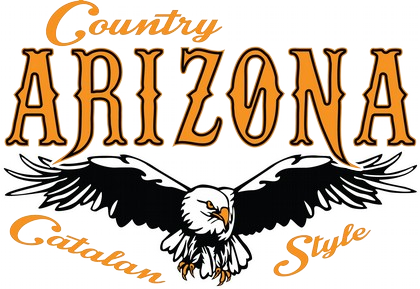 Choreographer: Jurka BlažkoMusic: DREAM OF ME by Lisa McHughDescription: 32Counts, 2 Restarts, Finish, 4 Walls, Level Beginner(S1) KICK, HOOK, KICK TWICE, COASTER STEP RIGHT BACK, SCUFF LEFT1-2 kick right forward, hook right over left 3-4 kick right forward twice5-6 step right back, step left together7-8 step right forward, scuff left beside right(S2) VINE ¼ TURN LEFT, HOLD, PIVOT ½ TURN LEFT, TOE STRUT RIGHT1-2 step left to left side, cross right behind left 3-4 ¼ turn left & step left forward, hold5-6 step right forward, pivot ½ turn right (weight on left foot) 7-8 touch right toe forward, drop right heel(S3) VAUDEVILLE ¼ TURN LEFT, TOE SWITCHES (RIGHT & LEFT))1-2 ¼ turn left & cross left over right, step right diagonally back 3-4 touch left heel diagonally forward, step left on place5-6 touch right toe forward, drop right heel 7-8 touch left toe forward, drop left heel(S4) ROCK RIGHT FWD, ¼ TURN RIGHT & SIDE STEP RIGHT, SCUFF LEFT, SIDE STEP LEFT, STOMP UP RIGHT, ROCK BACK ON RIGHT1-2 rock right forward, recover on left3-4 ¼ turn right & step right to right side, scuff left beside right 5-6 step left to left side, stomp us right beside left7-8 rock back on right, recover on leftRESTART: Performed after 24 counts at 4th and 12th repetition. 1st Restart at 4th wall, 2nd Restart at 3rd wall.FINISH: Change last 2 counts of 4th sequence!4th sequence: ROCK RIGHT FWD, ¼ TURN RIGHT & SIDE STEP RIGHT, SCUFF LEFT, SIDE STEP LEFT, STOMP UP RIGHT, STOMP RIGHT, HOLD1-2 rock right forward, recover on left3-4 ¼ turn right & step right to right side, scuff left beside right 5-6 step left to left side, stomp us right beside left7-8 stomp right slightly to right side, holdEnjoy!